NOMBRE COMPLETOMARIA DEL CARMEN SANCHEZ ORTEGACARGO ACTUALAYUDANTE ADatos Institucionales 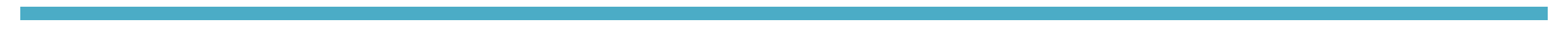 Nombre: RASTRO MUNUCIPAL DE ZAPOTLAN EL GRANDETeléfono: 3414120415Domicilio: CARRETERA CD. GUZMAN-EL FRESNITO KM 3.6Correo-e: Mayra.cortes@ciudadguzman.gob.mxDatos Académicos NIVEL: PREPAINSTITUCION EDUCATIVA: PREPA ABIERTA INEAESTATUS: FINALIZADOExperiencia Laboral 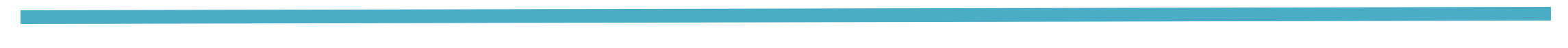 -SERVIDOR PUBLICO EN EL MUNICIPIO DE ZAPOTLAN EL GRANDE, JALISCO.  DESDE EL 16 ENERO 2021.-ESTETICA UNIXES- Logros destacados-LOGRE APRENDER A INSPECCIONAR TRIPA Y DECTECTAR CUANDO VIENE CON ENFERMEDAD DE RESES Y CERDOS, AFILAR.-LLEVAR UN NEGOCIO ENCARGADA TOTAL DEL NEGOCIO Cursos y Diplomados-CURSO DE ESTILISMO, UÑAS Y MAQUILLAJE-BIENESTAR ANIMAL-PREVENCION DE RIESGOS DE TRABAJO-LIMPIEZA Y DESINFECION-PRIEMEROS AUXILIOS-BPMS-BIENESTAR ANIMAL-CODIGO DE ETICA Y DECLARACION PATRIMONIALPREVENCIONDE RIESGO DE TRABAJO